План работы школы на ОКТЯБРЬ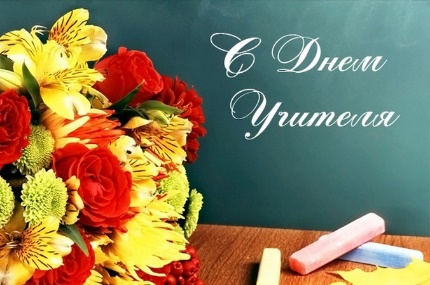 5.10  - День Учителя – День САМОУПРАВЛЕНИЯ (встреча учителей и проведение уроков учениками старших классов в течение дня)5.10 – начальную школу ждет Еврейский музей для прохождения КВЕСТА и МАСТЕР-КЛАССА, посвященным празднику Рош Ашана (14.00 -15.00) 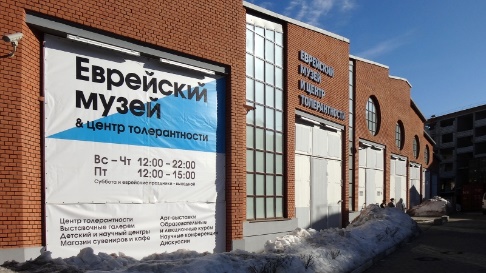 6.10 – праздничный концерт ко Дню Учителя (14.00-15.00, актовый зал) 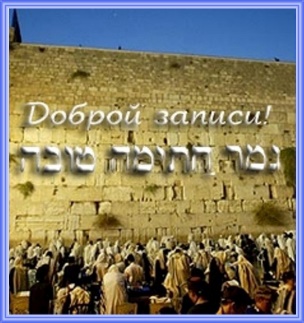 10.10 – праздник Йом Кипур (13.50 – 14.30, актовый зал) 20.10 – праздник Суккот (10.30, актовый зал) 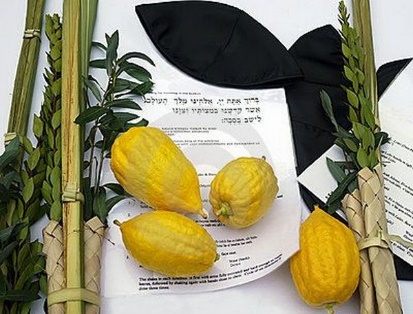 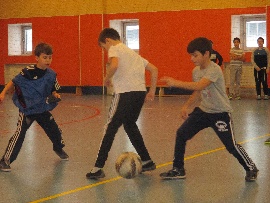 26.10 – Веселые старты – физкультурный чемпионат (14.00- 14.40, спортзал)Конкурсы:   1.Выставка панно из осенних листьев       Кл.часы:  1.День пожилого человека                       2.Конкурс рисунков «Золотая осень»                            2.Правила дорожного движения